       JEDILNIK- (2.4.─5.4.2024)      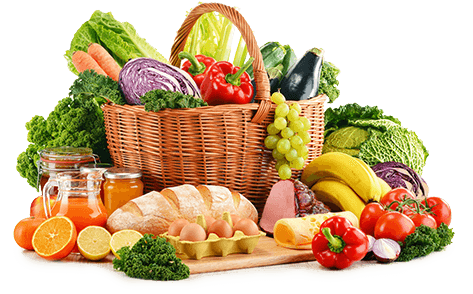 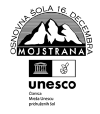 Alergeni: 1: gluten (pšenica, pira, rž, ječmen, oves, kamut), 2: raki, 3: jajca, 4: ribe, 5: arašidi, 6: soja, 7: laktoza (mleko in mlečni izdelki), 8: oreški (8a: mandlji, 8b: lešniki, 8c: orehi, 8d: indijski orehi, 8e: brazilski oreščki, 8f: pistacija, 8g: makadamija), 9: listna zelena, 10: gorčično seme, 11: sezam, 12: žveplov dioksid in sulfiti, 13: volčji bob, 14: mehkužci  Dietni obroki, ki jih pripravljamo po navodilu pediatra, lahko vsebujejo navedene alergene v sledovih.Kuhinja si pridružuje pravico do spremembe jedilnika.                                                                                       V sodelovanju pripravila: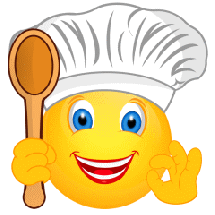 Robert Troha, vodja kuhinje in Karmen Gregorič, organizatorka šolske prehraneMALICAKOSILOPOPOLDANSKA MALICAPONEDELJEKPRAZNIKPRAZNIKPRAZNIKTOREKmlečni zdrob7, kakavov posip, bananagoveja juha1,3,9,testenine carbonara7, rdeča pesa, sadni napitekpolnozrnati kruh1, kisla smetana7, vodaSREDApolnozrnati kruh1, pašteta Argeta1,2, sadni čaj (jagoda-vanilija), pomarančagoveja juha1,3,9, mleta pečenka v omaki1, pire krompir7, zelje v solati, vodajabolčni žepek1, vodaČETRTEKpirina žemlja1, suha salama, kisle kumarice, planinski čaj, belo grozdjecvetačna juha1, polenta1,7, golaž z govejim mesom, zelena solata, sadni napitekpolbeli kruh1, sir7, vodaPETEKmakova štručka1, kakav7, hruškajota (repa) z vratnikom1, čokoladni mafin1,3,7, vodapolnozrnati kruh1, jabolko, voda